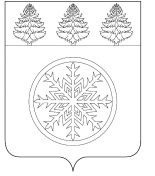 РОССИЙСКАЯ ФЕДЕРАЦИЯИРКУТСКАЯ ОБЛАСТЬД у м аЗиминского городского муниципального образованияРЕШЕНИЕ            от 23.03.2023      	                   г. Зима			  № 273О рассмотрении протеста и.о. Зиминского межрайонного прокурора на Устав Зиминского городского муниципального образованияРассмотрев протест и.о. Зиминского межрайонного прокурора  на Устав Зиминского городского муниципального образования (вх. от 20.03.2023 № 53), руководствуясь Федеральным законом от 17.01.1992 № 2202-1 «О прокуратуре Российской Федерации», статьей 36 Устава Зиминского городского муниципального образования, Дума Зиминского городского муниципального образованияР Е Ш И Л А:1. Принять к сведению протест и.о. Зиминского межрайонного прокурора на Устав Зиминского городского муниципального образования (вх. от 20.03.2023 № 53) в части исключения из нормативного правового акта нормы, вызывающей неопределенность и неоднозначное толкование закона.2. Поручить администрации Зиминского городского муниципального образования рассмотреть вопрос разработки соответствующего проекта решения Думы Зиминского городского муниципального образования о внесении изменений в Устав Зиминского городского муниципального образования.3. Настоящее решение направить в Зиминскую межрайонную прокуратуру.4. Контроль исполнения настоящего решения возложить на председателя Думы Зиминского городского муниципального образования Полынцеву Г.А.Председатель ДумыЗиминского городскогомуниципального образования						          Г.А. Полынцева